Strep ACommunications Toolkit CONTENTSCampaign aimsCampaign timingsSocial media assets Other assetsCAMPAIGN AIMS Drive awareness and understanding of the Group A streptococcus (GAS) bacteria in terms of: What it isHow to identify itHow to manage itManage public concern about the impact of the bacteria in light of ongoing national press about more serious cases. Educate around more general childhood winter illnesses – what they are, how to identify them and what to do. Educate around steps the public can take to keep the under 5 population well this Winter. SOCIAL MEDIA ASSETS - All AudiencesAssets and suggested copy available to download from the BSW Together Campaigns Page at www.bswtogether.org.uk/yourhealth/campaignsStrep ACurrently re-sharing UKHSA content (available on Campaign Resource Centre)RSV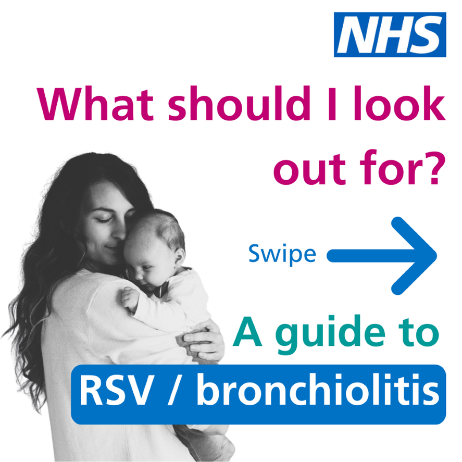 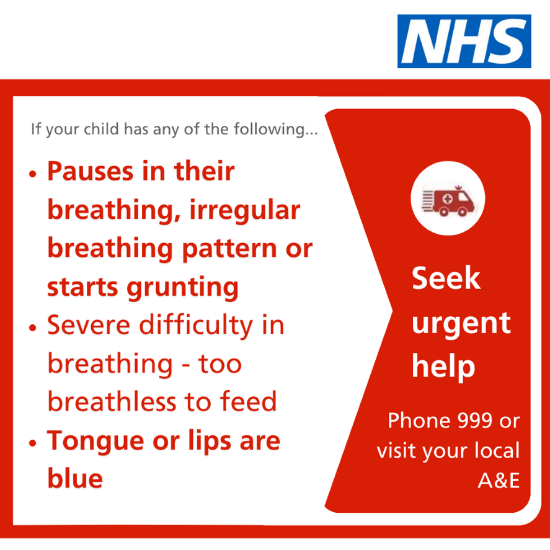 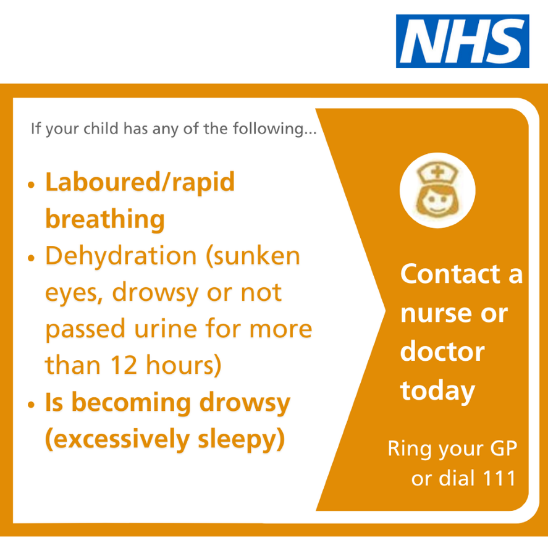 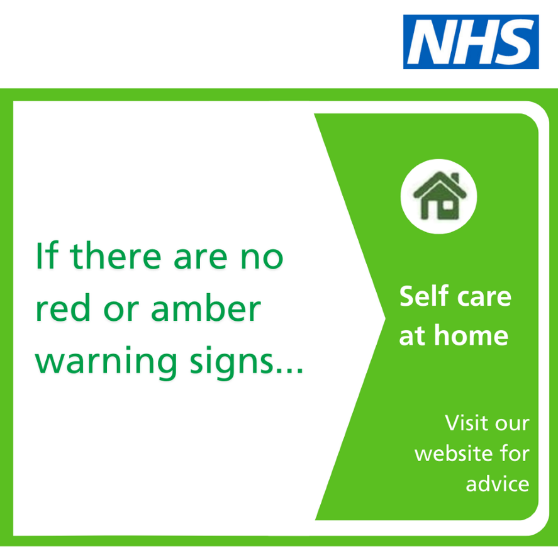 Childhood illness explainer video (from GWH) Link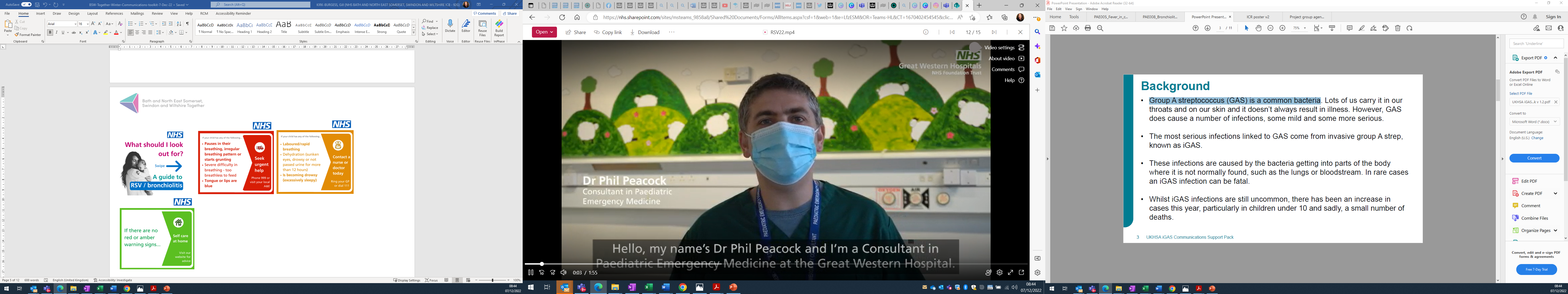 5 ways to protect your under 5s this winter (carousel)Using information from UKHSA blog.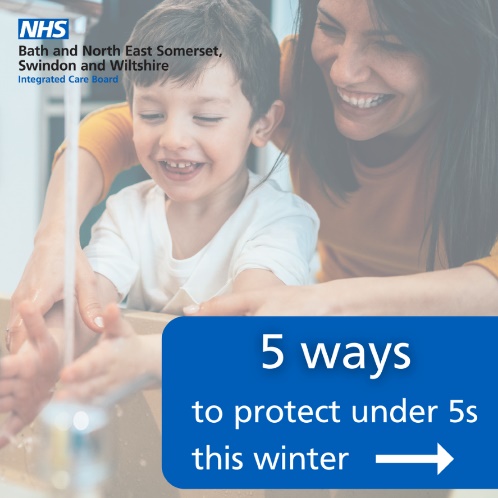 OTHER ASSETSVideo explainerChildhood illness explainer video (from GWH) LinkChildhood illness – decision treeComing soonAll assetsAll assets are available to download from the BSW Together Campaigns Page at www.bswtogether.org.uk/yourhealth/campaigns